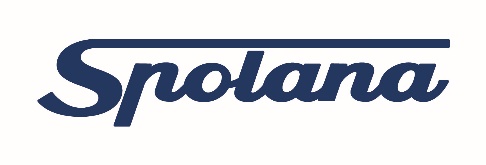 ŽÁDOST O VYDÁNÍ POVOLENÍ K JÍZDĚNA ELETROKOLE / ELEKTROKOLOBĚŽCE V KOMERČNÍ ZÓNĚ SPOLANA s.r.o.ŽÁDOST O VYDÁNÍ POVOLENÍ K JÍZDĚNA ELETROKOLE / ELEKTROKOLOBĚŽCE V KOMERČNÍ ZÓNĚ SPOLANA s.r.o.ŽÁDOST O VYDÁNÍ POVOLENÍ K JÍZDĚNA ELETROKOLE / ELEKTROKOLOBĚŽCE V KOMERČNÍ ZÓNĚ SPOLANA s.r.o.Příjmení a jméno žadatele:Příjmení a jméno žadatele:Příjmení a jméno žadatele:Zaměstnavatel: Zaměstnavatel: Zaměstnavatel: Ev. číslo INFOS:Osobní čísloSpolana s.r.o.:PROHLÁŠENÍ:PROHLÁŠENÍ:PROHLÁŠENÍ:PROHLÁŠENÍ:PROHLÁŠENÍ:Prohlašuji, že jsem byl(a) seznámen(a) s pravidly pro používání elektrokol/elektrokoloběžek v Komerční zóně SPOLANA s.r.o. Neratovice, uvedenými v bezpečnostní instrukci B-3.16.12 „Používání jízdních kol a koloběžek v areálu SPOLANA s.r.o.“. Dále jsem byl(a) seznámen(a) s podmínkami průjezdu vrátnicemi dle S-4.1.7 „Vstup a vjezd do areálu SPOLANA s.r.o.“ a SGŘ-15-06 (následně S-4.1.11) „Dopravně provozní řád“, způsobem kontroly technického stavu a dodržování pravidel pro jízdu dle bezpečnostní instrukce B-3.16.12.Prohlašuji, že jsem byl(a) seznámen(a) s pravidly pro používání elektrokol/elektrokoloběžek v Komerční zóně SPOLANA s.r.o. Neratovice, uvedenými v bezpečnostní instrukci B-3.16.12 „Používání jízdních kol a koloběžek v areálu SPOLANA s.r.o.“. Dále jsem byl(a) seznámen(a) s podmínkami průjezdu vrátnicemi dle S-4.1.7 „Vstup a vjezd do areálu SPOLANA s.r.o.“ a SGŘ-15-06 (následně S-4.1.11) „Dopravně provozní řád“, způsobem kontroly technického stavu a dodržování pravidel pro jízdu dle bezpečnostní instrukce B-3.16.12.Prohlašuji, že jsem byl(a) seznámen(a) s pravidly pro používání elektrokol/elektrokoloběžek v Komerční zóně SPOLANA s.r.o. Neratovice, uvedenými v bezpečnostní instrukci B-3.16.12 „Používání jízdních kol a koloběžek v areálu SPOLANA s.r.o.“. Dále jsem byl(a) seznámen(a) s podmínkami průjezdu vrátnicemi dle S-4.1.7 „Vstup a vjezd do areálu SPOLANA s.r.o.“ a SGŘ-15-06 (následně S-4.1.11) „Dopravně provozní řád“, způsobem kontroly technického stavu a dodržování pravidel pro jízdu dle bezpečnostní instrukce B-3.16.12.Prohlašuji, že jsem byl(a) seznámen(a) s pravidly pro používání elektrokol/elektrokoloběžek v Komerční zóně SPOLANA s.r.o. Neratovice, uvedenými v bezpečnostní instrukci B-3.16.12 „Používání jízdních kol a koloběžek v areálu SPOLANA s.r.o.“. Dále jsem byl(a) seznámen(a) s podmínkami průjezdu vrátnicemi dle S-4.1.7 „Vstup a vjezd do areálu SPOLANA s.r.o.“ a SGŘ-15-06 (následně S-4.1.11) „Dopravně provozní řád“, způsobem kontroly technického stavu a dodržování pravidel pro jízdu dle bezpečnostní instrukce B-3.16.12.Prohlašuji, že jsem byl(a) seznámen(a) s pravidly pro používání elektrokol/elektrokoloběžek v Komerční zóně SPOLANA s.r.o. Neratovice, uvedenými v bezpečnostní instrukci B-3.16.12 „Používání jízdních kol a koloběžek v areálu SPOLANA s.r.o.“. Dále jsem byl(a) seznámen(a) s podmínkami průjezdu vrátnicemi dle S-4.1.7 „Vstup a vjezd do areálu SPOLANA s.r.o.“ a SGŘ-15-06 (následně S-4.1.11) „Dopravně provozní řád“, způsobem kontroly technického stavu a dodržování pravidel pro jízdu dle bezpečnostní instrukce B-3.16.12.V Neratovicích dne:                                                                .................................................V Neratovicích dne:                                                                .................................................V Neratovicích dne:                                                                .................................................V Neratovicích dne:                                                                .................................................V Neratovicích dne:                                                                .................................................                                                                                                              Podpis zaměstnance                                                                                                              Podpis zaměstnance                                                                                                              Podpis zaměstnance                                                                                                              Podpis zaměstnance                                                                                                              Podpis zaměstnanceVyjádření vedoucího útvaru SPOLANA s.r.o. / Vyjádření zástupce externího subjektu: Vyjádření vedoucího útvaru SPOLANA s.r.o. / Vyjádření zástupce externího subjektu: Jméno / funkce:Seznámil(a) jsem prokazatelně zaměstnance s pravidly používání elektrokol/elektrokoloběžek v Komerční zóně SPOLANA s.r.o. Neratovice a souhlasím s vydáním povolení. Školení budu opakovat 1x ročně.Seznámil(a) jsem prokazatelně zaměstnance s pravidly používání elektrokol/elektrokoloběžek v Komerční zóně SPOLANA s.r.o. Neratovice a souhlasím s vydáním povolení. Školení budu opakovat 1x ročně.V Neratovicích dne:                                                            …..............................................V Neratovicích dne:                                                            …..............................................                                                                                                        Podpis vedoucího útvaru                                                                                                        Podpis vedoucího útvaruVyjádření pověřeného zaměstnance HZSP SPOLANA s.r.o.: Vyjádření pověřeného zaměstnance HZSP SPOLANA s.r.o.: Technický stav elektrokola/elektrokoloběžky vyhovuje stanoveným podmínkám dle B-3.16.12 a její přílohy č. 1.Technický stav elektrokola/elektrokoloběžky vyhovuje stanoveným podmínkám dle B-3.16.12 a její přílohy č. 1.Technický stav elektrokola/elektrokoloběžky vyhovuje stanoveným podmínkám dle B-3.16.12 a její přílohy č. 1.Povolení bude využíváno pro elektrokolo/elektrokoloběžkuslužební:        služební:        Technická specifikace předložena       soukromé/soukromou:      soukromé/soukromou:      Datum kontroly:      Jméno:          …...............................................................  Podpis zaměstnance HZSP SPOLANA s.r.o.    …...............................................................  Podpis zaměstnance HZSP SPOLANA s.r.o.Záznam o převzetí karty uživatelem elektrokola/elektrokoloběžky - Povolení k jízdě v Komerční zóně SPOLANA s.r.o.: Záznam o převzetí karty uživatelem elektrokola/elektrokoloběžky - Povolení k jízdě v Komerční zóně SPOLANA s.r.o.: Záznam o převzetí karty uživatelem elektrokola/elektrokoloběžky - Povolení k jízdě v Komerční zóně SPOLANA s.r.o.: Číslo povolení:      Datum:         …........................................        Podpis (majitel karty) 